BAŞLIKMAKÜ MÜHENDİSLİK-MİMARLIK FAKÜLTESİ DANIŞMA KURULUGÜNDEM MADDELERİGÜNDEM MADDELERİMühendislik ve mimarlık eğitiminde stajlar ve uygulamalı eğitimlerin önemiFakültemiz bünyesinde bazı bölümlerimizde eğitim-öğretimin son döneminde iş yerinde eğitim uygulanması (intörn mühendislik, 7+1) konusuKAPSAM2021-2022 Eğitim-Öğretim Yılı Mühendislik Mimarlık Fakültesi Danışma Kurulu ilk Toplantısı Fakültemiz Dekanı Prof. Dr. Oğuz GÜRSOY başkanlığında 14.03.2022 Pazartesi günü saat 12.00’da çevrimiçi olarak gerçekleştirildi.Toplantı, Dekan Prof. Dr. Oğuz GÜRSOY tarafından danışma kurulu üyelerinin takdimi ve Fakültemiz hakkında bilgiler verilmesiyle başladı. Prof. Dr. GÜRSOY, 2022 yılı ilk danışma kurulu toplantısında mühendislik ve mimarlık eğitiminde stajlar ve uygulamalı eğitimlerin önemi ve fakültemiz bünyesinde bazı bölümlerimizde eğitim-öğretimin son döneminde iş yerinde eğitim uygulanması (intörn mühendislik, 7+1) konusunun toplantının ana gündemi olduğunu ve bu konu ile ilgili olarak özellikle fakültemiz dış paydaşlarının görüşlerini öncelikli olarak dinlemek istediklerini belirtti.Fakülte Danışma Kurulu Üyesi,  İnşaat Mühendisleri Odası Temsilcisi ve Burdur 2. OSB Müdürü Bülent ASLANBOĞA, staj konusunda her türlü desteği sağlayacaklarını, 7+1 iş yeri eğitimi/uygulaması eğitim modelinin iş sağlığı ve güvenliği açısından Bilgisayar Mühendisliği için daha uygun olacağını belitti.Fakülte Danışma Kurulu Üyesi,  Burdur SütOfis Gıda Genel Müdürü Mustafa CİVELEK, staj ve uygulamalı eğitimler konusunda olumlu olduklarını ve bu konuda her türlü desteğe hazır olduklarını vurguladı.Fakülte Danışma Kurulu Üyesi, Karagüzel Enerji’nin sahibi Şevki Kasım KARAGÜZEL, firmalarının mühendislik ile ustalığın buluştuğu yer olduğunu, sektörün saha tecrübesine sahip mühendislere ihtiyacı olduğunu belitti. Ayrıca, teorik ve uygulamanın birleştirilmesi ve yeni teknolojilere önem verilmesi gerektiğini ifade etti. Usta ve mühendis arasındaki uçurumun kaldırılarak başarılı ve yeni teknolojik ürün üreten mühendislerin yetiştirilmesi gerektiğini vurguladı. Kasım KARAGÜZEL işletmelerinde uygulamalı eğitim için gerekli desteği sağlamaktan memnuniyet duyacaklarını gerekirse bazı öğrencilerin sigortalarının kendileri tarafından yaptırılabileceğini söyledi. KARAGÜZEL öğrencilerin donanımlı bir şekilde yetiştirilmesinde özel sektöründe üniversiteler kadar sorumluluğu olduğunu ve bu sorumluluğu yerine getirmek için hazır olduklarını ifade etti.Fakülte Danışma Kurulu Üyesi, Burdur Belediyesi’nde İnşaat Yüksek Mühendisi olarak görev yapan Gülnur KAYIŞ, uygulamalı eğitimin çok önemli olduğunu, mesleki alanda iyi yetişmiş mühendisin piyasada tutunabileceğini örneklerle anlattı.  Fakülte Danışma Kurulu Üyesi, Serbest Mimar ve fakültemizde dışarıdan Mimarlık Bölümü’nde derse giren Zehra KARABAY ŞENER, özellikle Mimarlık Bölümü için mevzuat ve yönetmeliklerin derste öğretilenlerle desteklenmesi gerektiğini belirtti.Prof. Dr. Latif Gürkan Kaya, Prof. Dr. Mehmet Ilgar KIRZIOĞLU ve Gülnur KAYIŞ, Zehra KARABAY ŞENER’in söylediklerine katıldıklarını belirttiler.Fakülte Danışma Kurulu Üyesi, Burdur Belediyesi’nde Peyzaj Mimarı olarak çalışan Özge KESKİN, mevzuatın sözlü olarak verilmesinin öğrenciler için sıkıcı olabileceğini, bunun daha çok proje örnekleri üzerinden verilmesinin daha faydalı olacağını vurguladı.  Fakülte Danışma Kurulu Üyesi, Burdur Çevre, Şehircilik ve İklim Değişikliği İl Müdürlüğü’nde Elektrik-Elektronik Mühendisi olan Abdullah TURGUT, kurumlarına staj için başvuruların Cumhurbaşkanlığı Ulusal Staj Programı ile alındığını, fakat Elektrik-Elektronik Mühendisliği Bölümü öğrencilerinin kurumlarında staj yapmak için rağbet göstermediğini belirtti. Öğrencilerin kurumlarında staj yapmaları için yönlendirilmesini istedi. Bilgisayar işletim sistemi olarak Linux ve Pardus’un yaygınlaştırılması gerektiğini, öğrencilerin teknik İngilizcelerini geliştirmesi gerektiğini vurguladı. Staj esnasında ister teknik olsun, ister uygulama olsun, isterse de yönetmelik konusunda her türlü desteği sağlayabileceklerini söyledi. Öğrencilerin stajda kendilerine soru sormamasından yakındı.Fakültemiz Dekanı Prof. Dr. Oğuz GÜRSOY, Abdullah TURGUT’un teknik İngilizce ile ilgili söylediklerine katıldığını ve eğitim-öğretim planlarında bu konu ile ilgili güncellemelere gidilebileceğini ifade etti. Fakülte Danışma Kurulu Üyesi, Kayhan Ertuğrul Makine firmasında Makine Mühendisi olan Soner DURAN, fakültemiz Makine Mühendisliği öğrencilerine sunulan staj programına devam ettiklerini, lisansüstü tezlerde AR-GE desteği vermek istediklerini belirtti. Ayrıca, teknik İngilizce ile ilgili söylenenlere katıldığını belirtti.Fakülte Danışma Kurulu Üyesi, Bilgisayar Mühendisi Merve GÖKBOLAT, staj konusunda daha küçük işletmelerde daha verimli staj yapılabileceğini belirtti. Öğrenci alımı durdurulan bölümlerin tekrar öğrenci alabilmesinin sağlanması için, Erasmus+ anlaşmalarının arttırılması gerektiğini, büyük üniversiteler ve/veya yurt dışındaki üniversiteler ile “Kardeş Üniversite” olunabileceğini ve sertifikalı eğitimlerin yapılabileceğinin altını çizdi.Fakültemiz Mimarlık Bölümü öğrencisi ve Danışma Kurulu Öğrenci Temsilcisi Ebru KOYUNCU, teorik konularda eğitim aldıklarını, uygulama kısmında eksikliklerinin olduğunu, 7+1 iş yeri eğitimi/uygulaması eğitim modelinin bu eksiklikleri giderebileceğini belirtti. Ayrıca fakültemiz dış paydaşlarıyla etkinliklerin arttırılabileceğini vurguladı. Fakülte Mezun Öğrenci Temsilcisi Gıda Mühendisi Yakamoz İpek KARATEKE, tecrübenin önemli olduğunu, eğitimin son döneminde intörn mühendislik uygulamasına geçilmesi gerektiği vurguladı.Peyzaj Mimarlığı Bölüm Başkanı ve Danışma Kurulu üyesi Prof. Dr. Latif Gürkan KAYA ise 7+1 iş yeri eğitimi/uygulaması eğitim modelini iyi uygulayan Sakarya Uygulamalı Bilimler Üniversitesi ve Gaziantep Üniversitesi gibi üniversiteler olduğunu fakat sanayinin intörn mühendisliğe doymuş durumda olduğunu belirtti. Prof. Dr. Latif Gürkan KAYA, bazı önemli bilgisayar programlarının sertifikalı eğitimlerinin üniversitemiz Burdur Gelişim Merkezi tarafından verilebileceğini açıkladı. Fakülte Danışma Kurulu Üyesi, Burdur Belediyesi’nde İnşaat Yüksek Mühendisi olan Gülnur KAYIŞ, Prof. Dr. Latif Gürkan KAYA’ya katıldığını, belli programların öğrencilere öğretilmesi gerektiğini ve öğretilmeden mezun olmamaları gerektiğini belirtti.Fakülte Danışma Kurulu dış paydaşları ile daha sık toplantı yapılması, kamu-üniversite-sanayi işbirliğinin geliştirilmesi ve birlikte AR-GE çalışmalarının yapılması temennileriyle toplantı sonuçlandırıldı.TOPLANTI FOTOĞRAFLARI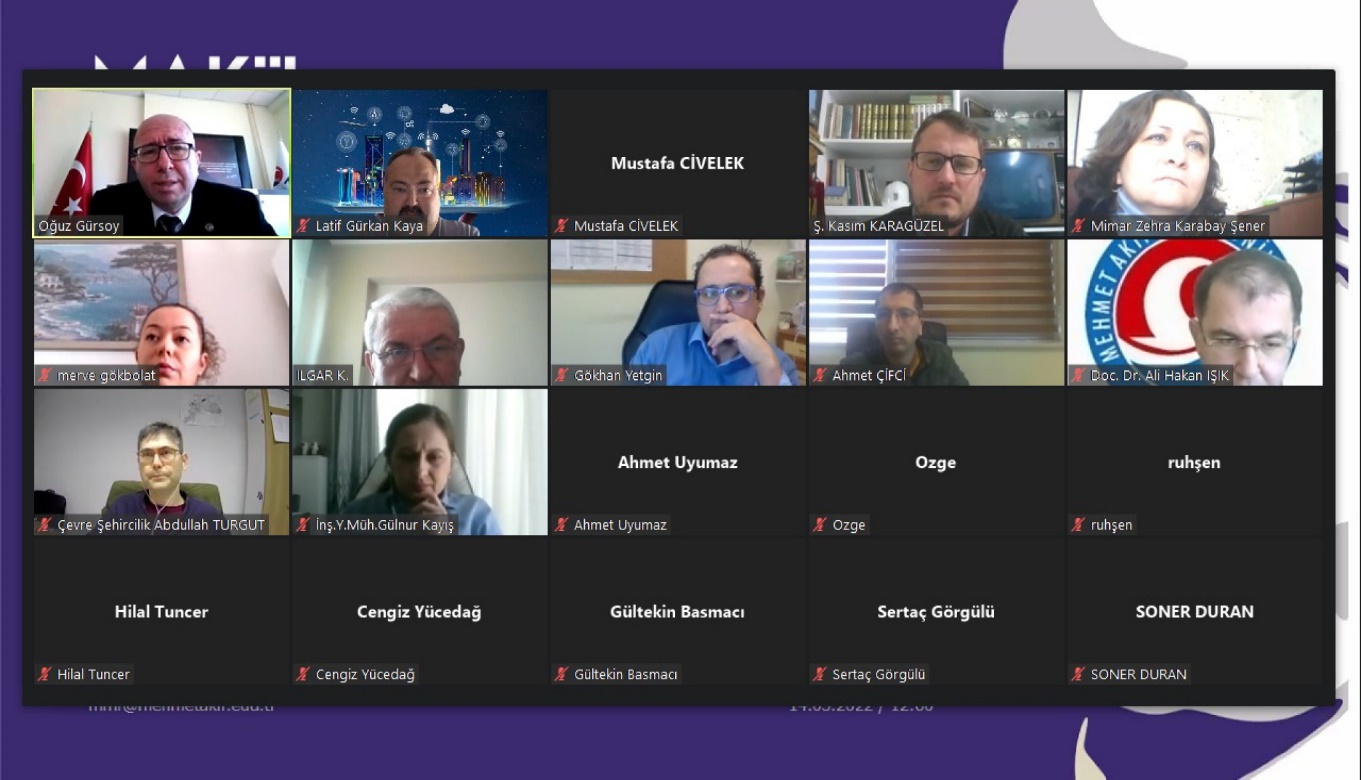 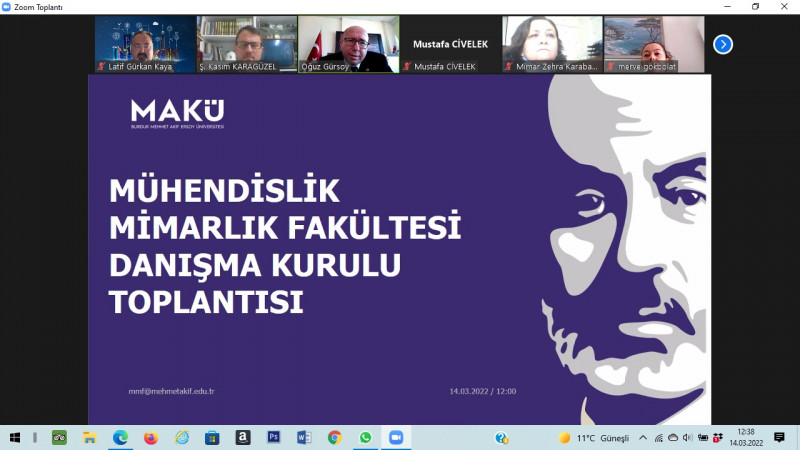 